Město Potštát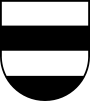 Zámecká 1753 62  POTŠTÁTTel.: 581 624 275E-mail: podatelna.potstat@seznam.czV …………………., dne …………………….ŽÁDOST O ODKOUPENÍ NEMOVITOSTI Žádám Vás tímto o odkoupení nemovitosti na parcelním čísle ………………………………v katastrálním území …………………., o výměře ……………… m2, druh ………………………………….číslo popisné…………………………………….. ulice………………………………………………………Důvod odkoupení: ……………………………………………………………………………………………………………………………………………………………………………………………………………………………………Údaje o žadateli/žadatelích:	(v případě společného jmění manželů vypište oba manžele)Titul, jméno, příjmení …………………………………………………………………………Rodné číslo: ……………………………….  Stav ……………..……………………………..Adresa trvalého bydliště: ………………………………………………………………………Doručovací adresa: …………………………………………………………………………..Telef. kontakt: …………………………………….Titul, jméno, příjmení …………………………………………………………………………Rodné číslo: ……………………………….  Stav ……………..……………………………..Adresa trvalého bydliště: ………………………………………………………………………Doručovací adresa: ……………………………………………………………………………Telef. kontakt: …………………………………….Svým podpisem zároveň stvrzuji/stvrzujeme, že souhlasím/souhlasíme s využitím mých/našich osobních údajů v souvislosti s vyřízením prodeje výše uvedené/uvedených nemovitosti/í.Podpis žadatele/žadatelů:……….. ……………………………………………...............................................